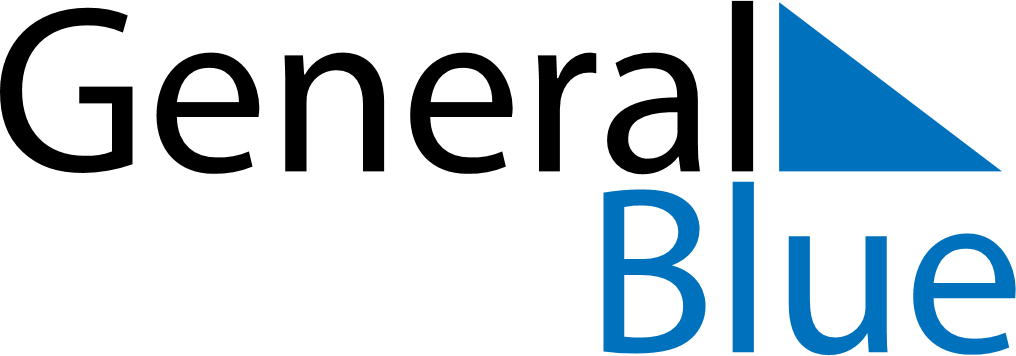 September 2021September 2021September 2021Dominican RepublicDominican RepublicSUNMONTUEWEDTHUFRISAT12345678910111213141516171819202122232425Our Lady of las Mercedes2627282930